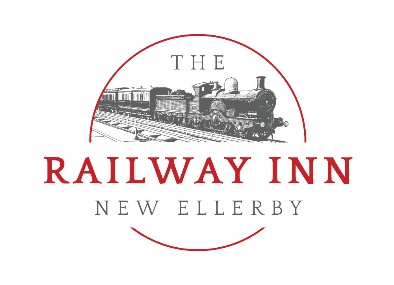 Railway Inn 2022 Buffet SelectionBuffet Option AHot mini beer battered haddock goujons Varity of homemade sandwiches & wrapsOur Butcher’s Luxury Sausages RollsMixed salad BowlCreamy coleslaw Fresh fruit Platter Hot homemade proper chips Option A is at a cost of £10 per person or you can add a Tea & Coffee service for £11.95 per person 
Buffet Option BHot mini beer battered haddock goujons Varity of homemade sandwiches & wrapsOur Butcher’s Luxury Sausages RollsMixed salad Bowl & Creamy coleslaw Hot homemade proper chipsCrudités, hummus & BreadsSelection of Antipasti cured meats & cheese Platter Option B is at a cost of £12 per person or you can add a Tea & Coffee service for £13.95 per person Buffet Option C Southern Fried Chicken strips with BBQ dipHalloumi Fries with chilli dipHaddock Strips with tartare saucePlatter of Indian snacks with mint raita and chutneysDirty Loaded Pulled Pork friesChicken Liver Pate with melba toastOption C is at a cost of £11 per person or you can add a Tea & Coffee service for £12.95 per person Buffet Option DHot mini beer battered haddock goujons Homemade BBQ chicken wrapsOur Butcher’s Luxury Sausages RollsMixed salad Bowl & Creamy coleslaw Hot homemade proper chipsCrudités, hummus & BreadsSelection of Antipasti cured meats & cheese Platter Homemade Cheesecake Pots Homemade Chocolate Brownies  Option C is at a cost of £14 per person or you can add a Tea & Coffee service for £15.95 per person.We require a minimum of 30 guests to cater our buffets.There is a charge of £75 for the private hire of the function room on a Tuesday to Friday. We charge a fee of £175 for a Saturday day or evening hire.We charge of £300 on a Sunday for a 3 hour slot for excusive hire of our room.We are able to cater for different dietary requirements and gluten free options upon request.We are also able to adapt our menu selections to cater for more vegetarian offering upon request.Our buffets are suitable for all occasions, from weddings & birthday celebrations, to private meetings and wakes. If you require any more information please contact our Railway Team on bookrailway@outlook.com or 01964 563770.Buffet item which can be added at additional charges, or in certain cases swapped and substituted for current choices.Halloumi Fries with sweet chilli dipCajun Chicken TendersCold meat platter with pickles BBQ Chicken WingsHomemade QuichesSmoked Salmon & Seafood plattersChicken Liver PateMozzarella Sticks Whitby Scampi 